ORDINmun. Chișinău      ___   ____________ 2022                                                                               Nr. _______                               Cu privire la modificarea unor ordineale Ministrului finanțelorÎn conformitate cu art.133 alin.(1) pct.8 din Codul fiscal nr.1163-XIII din 24 aprilie 1997 (republicat în Monitorul Oficial al Republicii Moldova din 8 februarie 2007, ediţie specială),ORDON:  Ordinul Ministerului Finanțelor nr.08 din 15 ianuarie 2018 „Privind aprobarea formularului tipizat al Declaraţiei cu privire la impozitul pe venit pentru organizațiile necomerciale” (Monitorul Oficial al Republicii Moldova, 2018, nr.27-32, art.94) se modifică după cum urmează:La Anexa nr.1, rubrica ”Categoria contribuabilului” :după categoria A ”Asociația Obștească” se completează cu categoria A1 ”Asociația de coproprietari în condominiu”;după categoria F ”Publicaţiile periodice şi agenţiile de presă” se completează cu categoria F1 ”Asociația utilizatorilor de apă pentru irigaţii”;La Anexa nr.2 punctul 26 se expune în redacția următoare: ”26. În anexa 1D se arată utilizarea sumelor primite în urma desemnării procentuale conform destinației pe tipuri de cheltuieli conform pct. 27 din Hotărârea Guvernului nr. 1286 din 30 noiembrie 2016 pentru aprobarea Regulamentului cu privire la mecanismul desemnării procentuale. Se completează după expirarea perioadei de utilizare a sumelor primite în urma desemnării procentuale (2 ani), și se reflectă situaţia la data de 31 decembrie a anului în care a expirat perioada de utilizare a sumelor, pentru întreaga perioadă, cu indicarea sumei utilizată în fiecare an, separat.”. Ordinul Ministerului Finanțelor nr.40 din 9 martie 2020 „cu privire la aprobarea formularului tipizat al Dării de seamă privind impozitul pe venitul agenților economici subiecți ai sectorului întreprinderilor mici și mijlocii” (Monitorul Oficial al Republicii Moldova, 2020, nr.87-93, art.300) se modifică după cum urmează:În Anexa nr.1 denumirea indicatorulului rîndului 2 se expune în redacția următoare ”Venituri neimpozabile”;La Anexa nr.2:punctul 10 se expune în redacția următoare:”10. În rîndul 2 se indică suma veniturilor neimpozabile care nu se includ în componența obiectului impunerii.”;se completează cu un nou rînd 101 cu următorul conținut:”101. Rîndurile 2.1 – 2.8, începînd cu perioada fiscală de raportare 2022, nu se completează.”Ordinul Ministerului Finanțelor nr.09 din 15 ianuarie 2018 „Privind aprobarea formularului tipizat al Declaraţiei cu privire la impozitul pe venit pentru persoanele care desfăşoară activitate profesională în sectorul justiţiei” (Monitorul Oficial al Republicii Moldova, 2018, nr.27-32, art.95) se modifică după cum urmează:La Anexa nr.1:în denumirea indicatorulului rîndului 120 textul „art.694” se substituie cu textul ”art.15 lit.a)”;în rîndul 0304 din Anexa 1D textul „art.27 alin.(8)” se substituie cu textul „art.261 alin.(10)”;rîndul 0305 din Anexa 1D se expune în următoarea redacţie „Cheltuieli aferente reparaţiei mijloacelor fixe utilizate conform contractului de locaţiune, arendă, leasing operaţional, concesiune (art.261 alin.(11) din Codul fiscal)”;rîndul 0306 din Anexa 1D  se expune în următoarea redacţie „Suma amortizării mijloacelor fixe (art.261 din Codul fiscal)”.La Anexa nr.2:la punctul 22 textul „art.694” se substituie cu textul „art.15 lit.a)”;în punctul 32:textul „în baza contractului de locațiune operațională” se substituie cu textul „în baza contractului de locaţiune, arendă, leasing operaţional, concesiune”;textul „art.27 alin.(9) lit.b)” se substituie cu textul „art.261 alin.(11)”;textul „nr.289 din 14 martie 2007” se substituie cu textul „nr.704 din 27 decembrie 2019”;în punctul 33 cuvîntul „uzurii” se substituie cu cuvîntul „amortizării”;punctul 48 se expune în redacția următoare:”48. Începînd cu perioada fiscală de raportare 2021 coloana 8 nu se completează.”.Ordinul Ministerului Finanţelor nr. 146 din 4 noiembrie 2019 „Privind aprobarea formularului DASS19 - Declarația cu privire la impozitul pe venit pentru persoanele care desfăşoară activitate profesională în domeniul sănătății” (Monitorul Oficial al Republicii Moldova, 2019, nr.329-336, art.1852) se modifică după cum urmează:La Anexa nr.1 rîndul 0305 din Anexa 1D se expune în următoarea redacţie „Cheltuieli aferente reparaţiei mijloacelor fixe utilizate conform contractului de locaţiune, arendă, leasing operaţional, concesiune (art.261 alin.(11) din Codul fiscal)”;La Anexa nr.2 în punctul 33 textul „contractului de locaţiune operaţională (arendă)” se substituie cu textul „în baza contractului de locaţiune, arendă, leasing operaţional, concesiune”.Prevederile prezentului ordin se pun în aplicare începînd cu perioada fiscală de raportare 2021, cu excepția pct.1 sbpct.1) lit.b) și pct. 2 care se pun în aplicare începînd cu perioada fiscală de raportare 2022 .MINISTRUL FINANȚELOR                             Dumitru BUDIANSCHIMINISTERUL FINANŢELORAL REPUBLICII MOLDOVA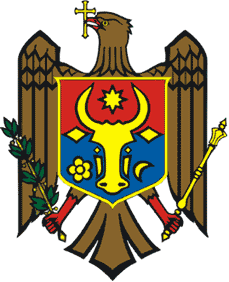 МИНИСТЕРСТВО ФИНАНСОВРЕСПУБЛИКИ МОЛДОВА